【赢在高考·黄金8卷】备战2024年高考政治模拟卷（浙江专用）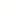 黄金卷08·参考答案（本卷共33小题，满分100分，考试用时90分钟）一、判断题（本大题共5小题，每小题1分，共5分。判断下列说法是否正确，用正确和错误表示）。二、选择题I（本大题共16小题，每小题2分，共32分。每小题列出的四个备选项中只有一个是符合题目要求的，不选、多选、错选均不得分）。三、选择题II（本大题共7小题，每小题3分，共21分。每小题列出的四个备选项中只有一个是符合题目要求的，不选、多选、错选均不得分）。四、综合题（本大题共5小题，共42分）。29．（9分）【答案】(1)①政府切实履行推进生态文明建设职能，制定碳达峰实施方案。②政府坚持依法行政，出台一系列生态环境保护法规和政策，③加强对权力的监督，提高政府行政水平和工作效率，实施严格考核评价。④政府坚持求真务实的工作作风，出现问题及时整改。（6分）(2)①积极参与民主决策，通过多种方式为美丽中国建设出谋划策。②行使民主监督的权力，监督政府落实治理环境污染的措施和企业生产经营行为，对违法行为进行举报。③自觉履行义务，践行低碳生活方式。（3分）30．（9分）【答案】(1)①整体与部分相互联系、密不可分，人工智能应立足整体，统筹全局，进行总体布局。②量变是质变的必要准备，新一代人工智能注重量的积累，确立“三步走”战略目标，实现发展规划。③主要矛盾在事物发展中处于支配地位，起决定作用，新一代人工智能集中力量解决主要矛盾，以科技创新能力为主攻方向。④辩证否定观和辩证法的革命批判精神要求我们树立创新意识，创新推动生产力发展，新一代人工智能，要不断科技创新。（6分）(2)①有利于转变经济发展方式，推动制造业优化升级；②有利于促进实体经济与人工智能的融合，建设现代化经济体系；③有利于提高自主创新能力，实现发展动力转换，实现高质量发展；④有利于提高消费质量和水平，促进消费升级。（3分）31．（9分）【答案】(1)债权关系的客体是行为、刘某与某科技公司形成了合网关系，所以该民事法律关系的客体是打赏行为。（2分）(2)是，如果合同的主体不适格，会使得合同存在瑕或着效力处于不确定状态，刘某当时为限制民事行为能力人，其打赏行为未经法定代理人追认而无效。（3分）(3)由刘某一方举证。民事诉讼实行“谁主张，谁举证”的举证原则，刘某诉至法院要求科技公司送还款项有责任提供证据，否别安承担不利后果。（4分）32.（6分）【答案】(1)要确保得到真实的结论，演绎推理必须具备两个条件：一是作为推理根据的前提是真实的判断。二是推理结构正确。这两个条件缺一不可。（4分）(2)由B可知：李明赴东湖的计划是二日游或四日游。由C可知：王刚赴西岛的计划是二日游或三日游。又因为A中提到李明赴东湖的计划天数与王刚赴西岛的计划天数相同，所以我们取相同的天数，即李明计划赴东湖二日游。（2分）33.（9分）【答案】“脱钩断链”行不通，深化合作是出路。“脱钩断链”不符合和平与发展的时代主题。美方“脱钩断链”是霸权主义的表现，本质上是将本国利益凌驾于其他国家合理利益之上，利用自身的经济、军事优势，对其他国家进行控制、干涉，造成世界的动荡不安，破环国际秩序稳定。“脱钩断链”损人不利己。经济全球化是不可逆转的历史大势，符合经济规律，符合各方利益，“脱钩断链”是逆经济全球化的表现，危害中国和世界经济发展，也会给美国造成严重损失。美国强行“脱钩断链”，威胁全球产业链供应链稳定，危害世界经济复苏发展。事实证明，中美之间脱不了钩，断不了链。中美贸易额屡创新高，中国连续6年保持世界第一货物贸易大国地位。中美应推动建设相互尊重、公平正义、合作共赢的新型国际关系，推动国际关系民主化，推动构建人类命运共同体，推动经济全球化朝着更加开放、包容、普惠、平衡、共赢的方向发展。（9分）12345FFTFT678910111213CCCABCBD1415161718192021ACCAAADD22232425262728ABCDACD